MozambiqueMozambiqueMozambiqueFebruary 2030February 2030February 2030February 2030MondayTuesdayWednesdayThursdayFridaySaturdaySunday123Heroes’ Day45678910Public Holiday111213141516171819202122232425262728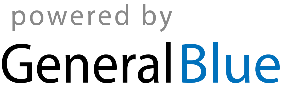 